Module 5Critical ThinkingDelegate Workbook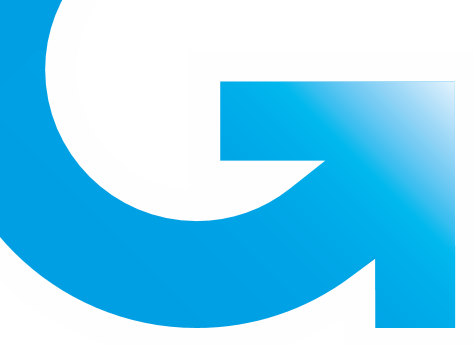 Module 5Critical ThinkingModule ObjectivesOn completion, you will understand:The difference between critical and non-critical thinkingYour personal critical thinking styleHow to develop critical thinking skills and strategiesHow to apply the standards of critical thinking to make clear and reasoned judgementsHow to use a critical thinking process to build and analyse argumentsTopics covered:Characteristics and behaviours of critical thinkersCritical thinking styles The whole brain thinking modelThe 9 standards for quality thinkingThe 8 elements of thoughtEgo-centric and socio-centric thinkingModule 5Critical Thinking  What is Critical thinking1.1	What is critical thinking?Watch the video and make your own notes on the key points1.2	Definitions of-critical thinking2.0 The Characteristics of Critical Thinking2.1	Critical thinking and unconscious biasWhich of these unconscious biases are you now more consciously aware of for yourself at work?Please bring your personal experiences and examples of this to the module for further discussion.2.2	The Whole Brain Thinking Model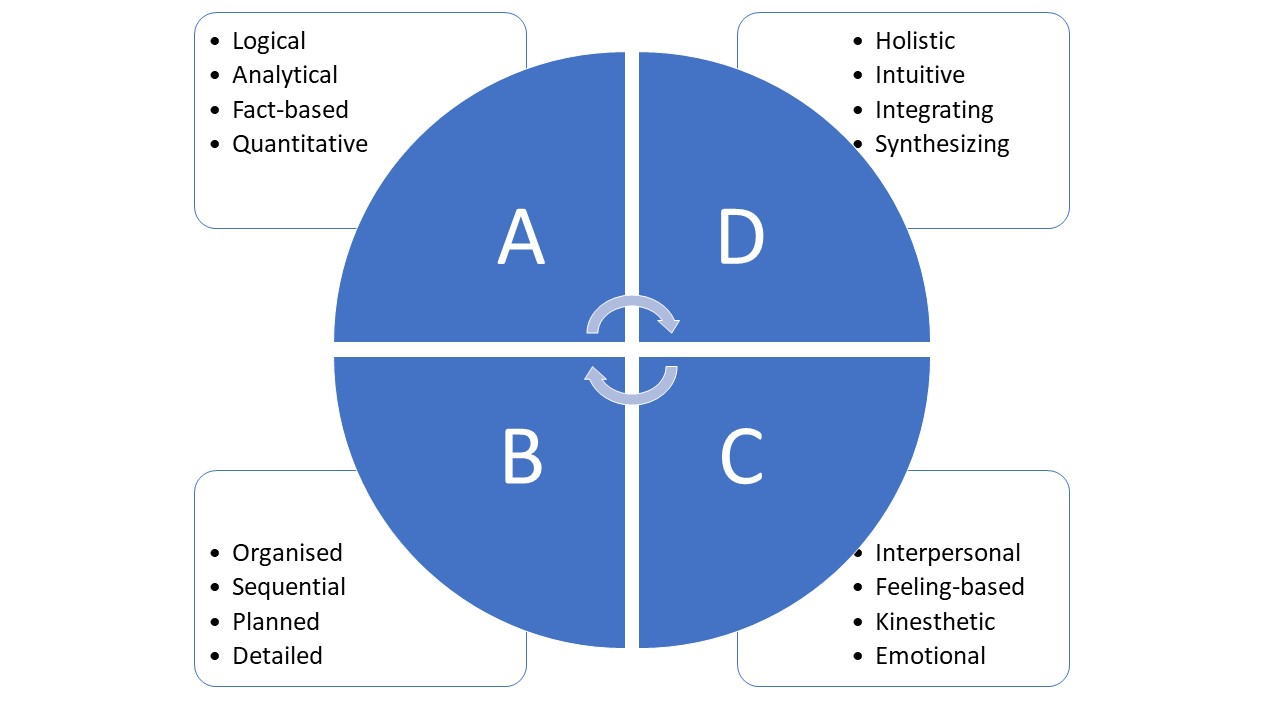 A	B	C	D	Questions to consider and bring to module:Which of the above areas are preferences and more natural for you when thinking?Which of them would be beneficial for you to consider developing?3.0 Models for Critical Thinking3.1	The 8 elements of thoughtTaken from the Paul-Elder framework for critical thinking3.2	The 9 standards for quality thinking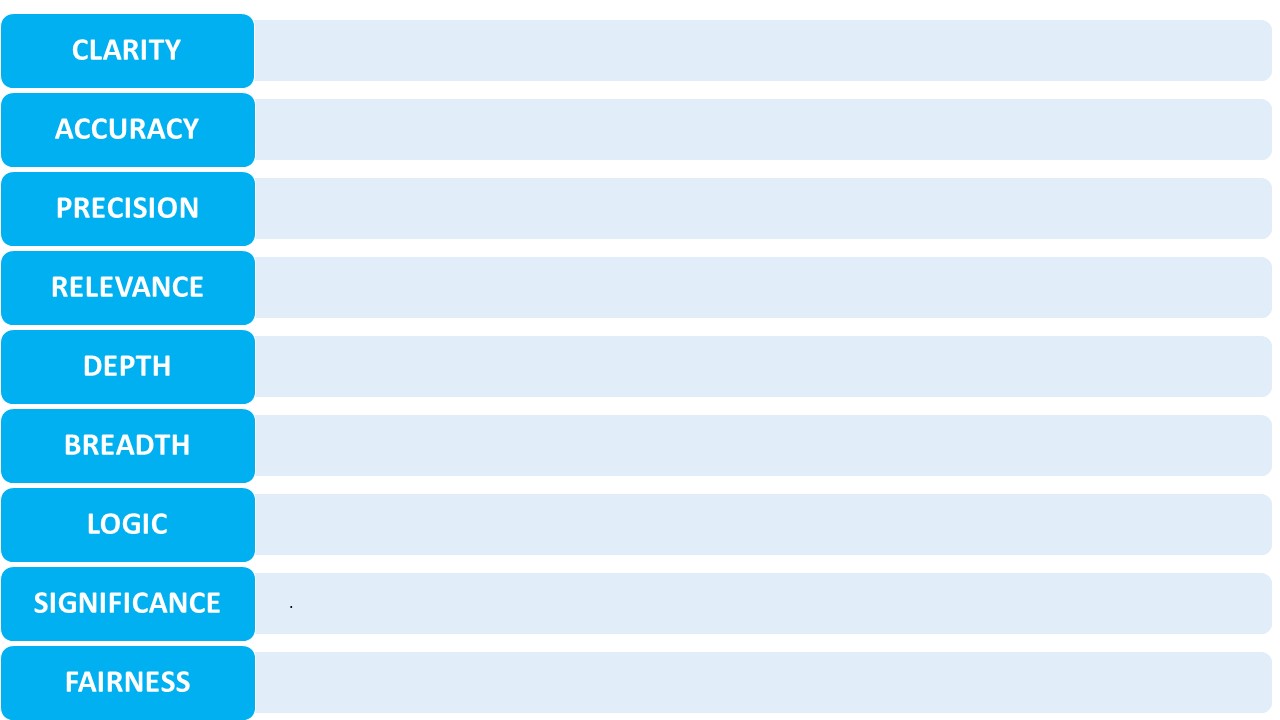 3.3	Ego-centric and socio-centric thinkingEgo-centric	Socio-centric	Critical thinkingNon-critical thinkingPurposeQuestionsInformationInferencesConceptsAssumptionsImplicationsPoints of view